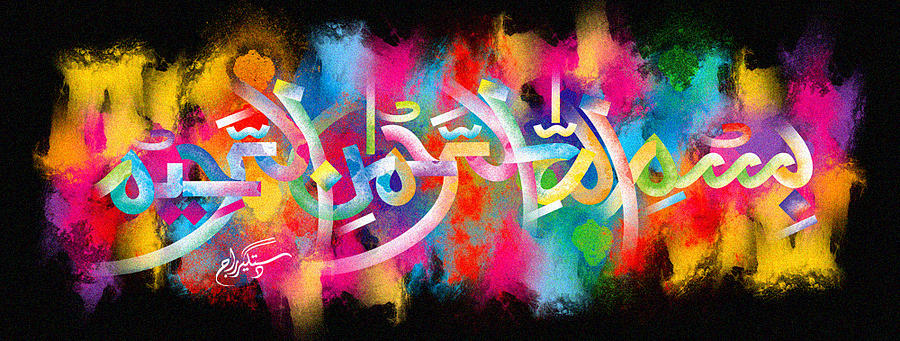 The Miracle Onion of 17th October 2015The Exclusive Islamic Miracle Photographs of Dr Umar Elahi AzamSaturday 17thOctober 2015Manchester, UKIntroductionThe Name of Allah  was found in the cross-section of this onion.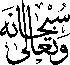 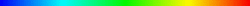 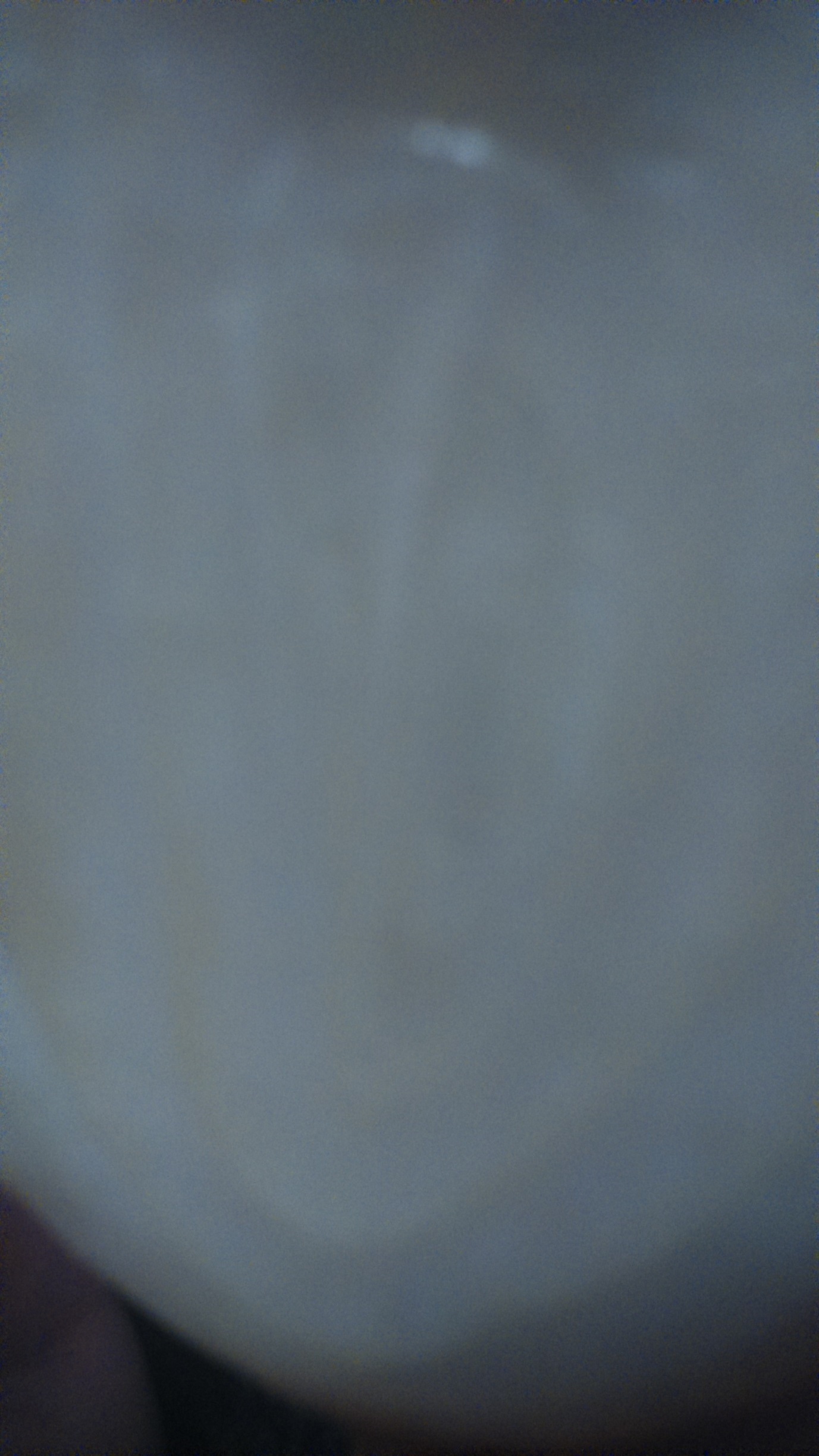 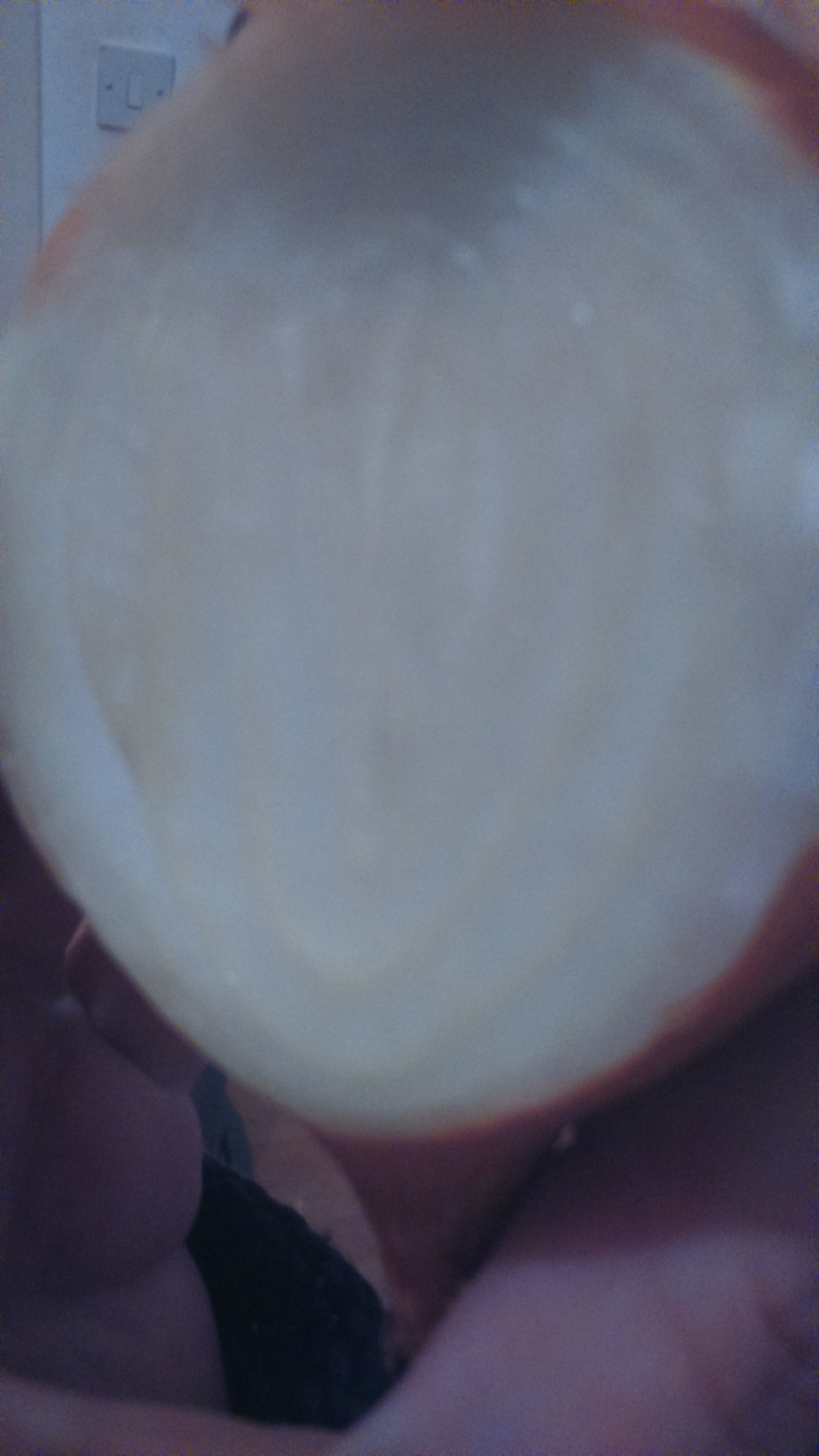 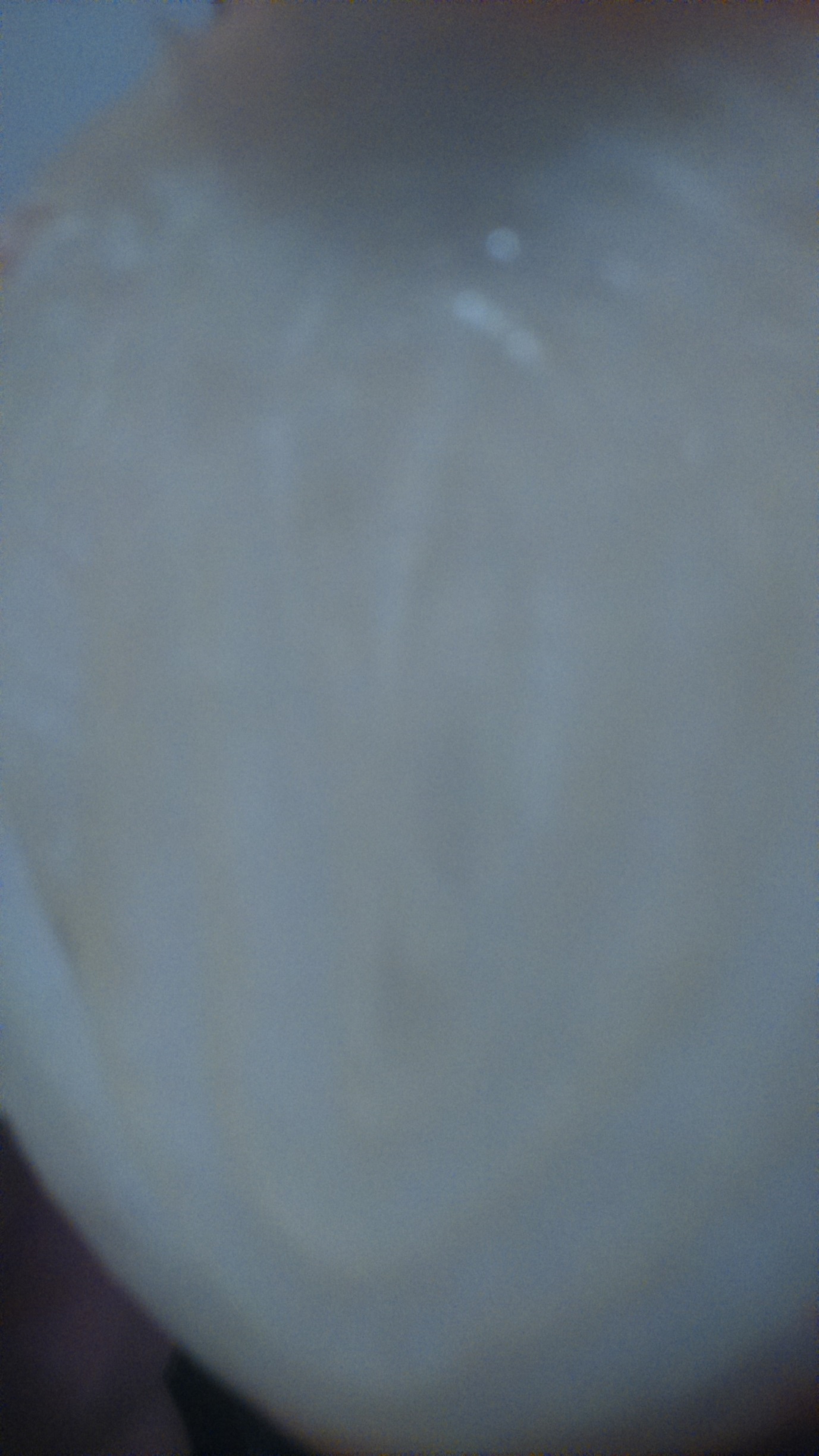 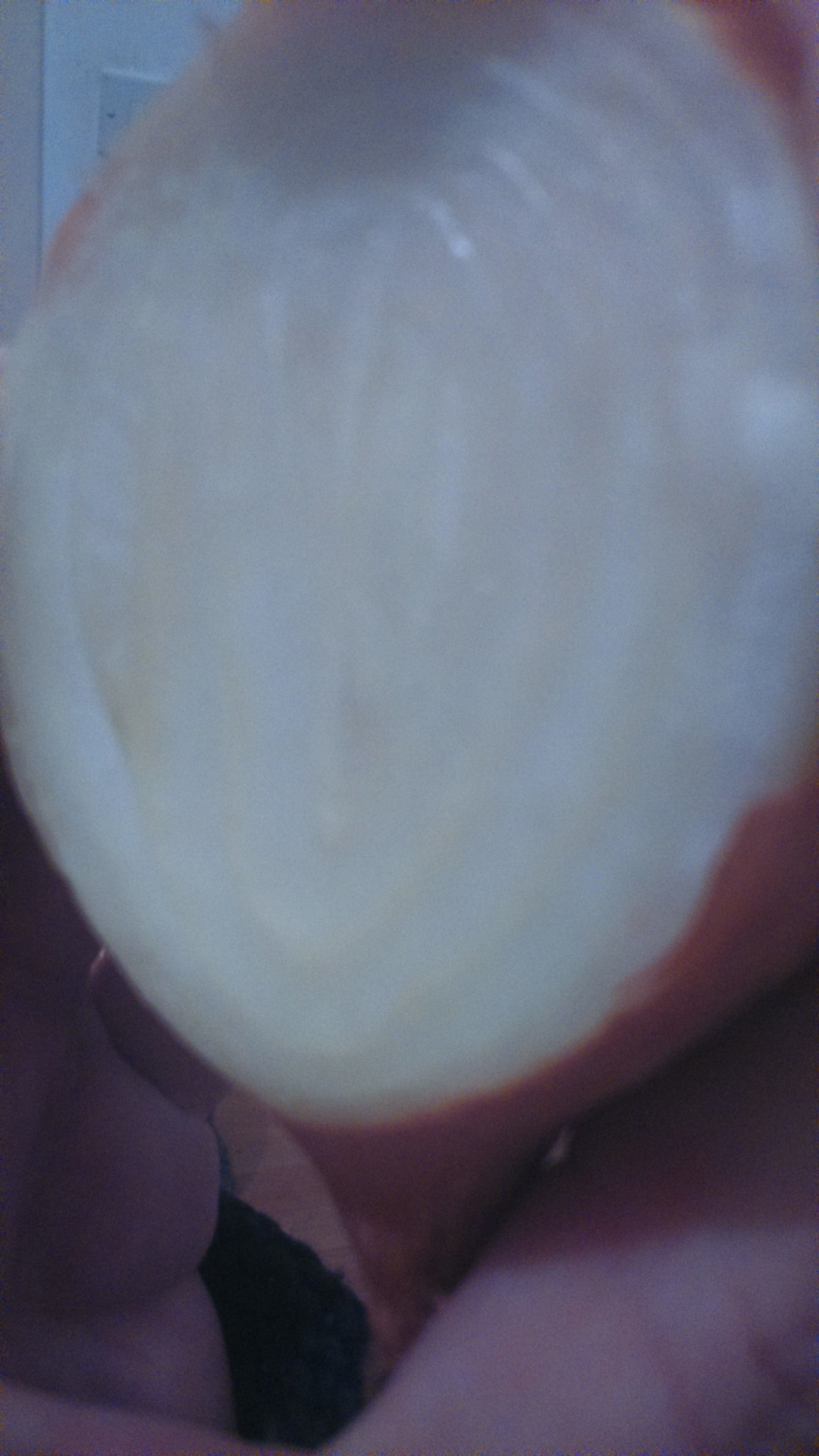 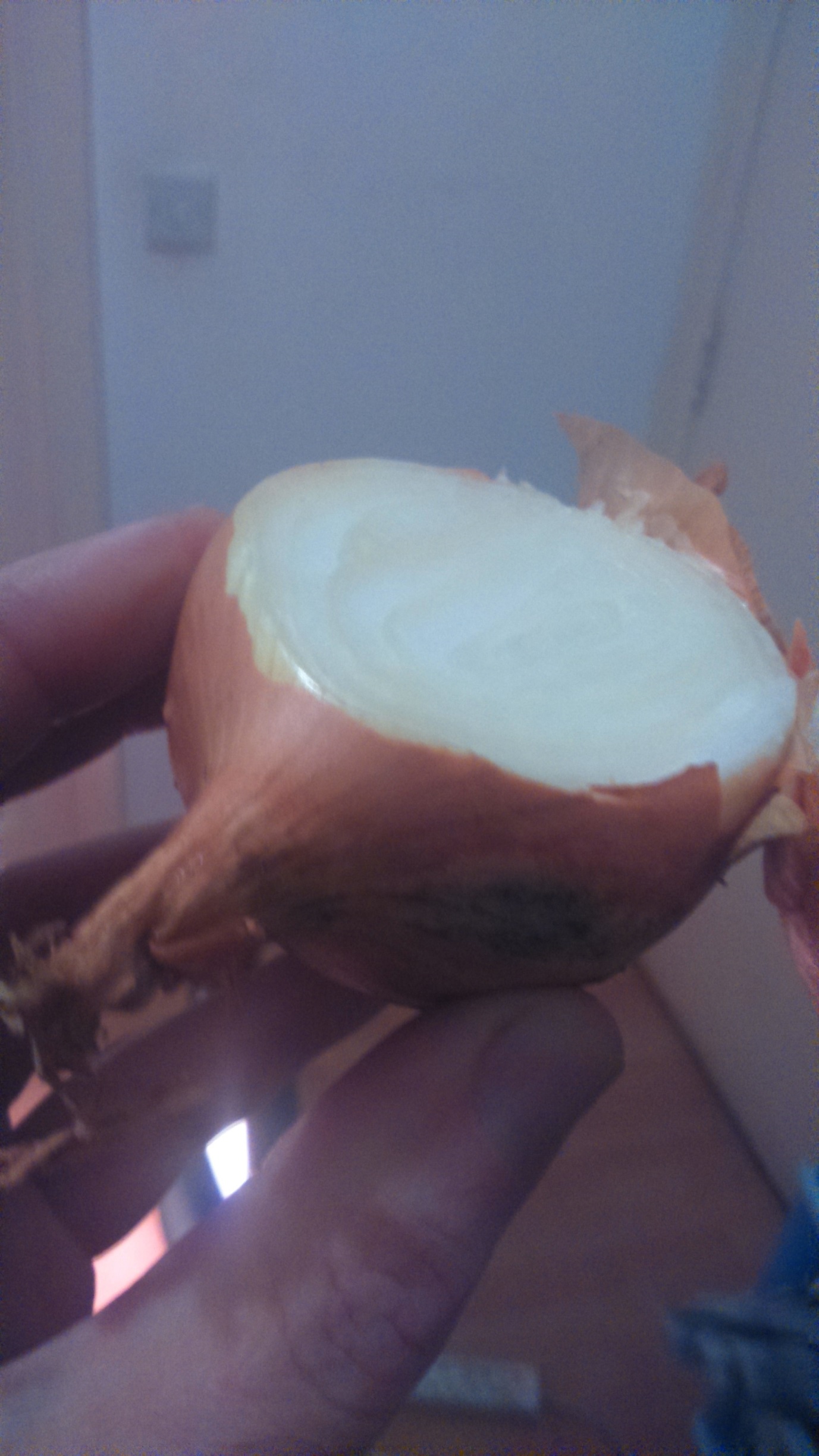 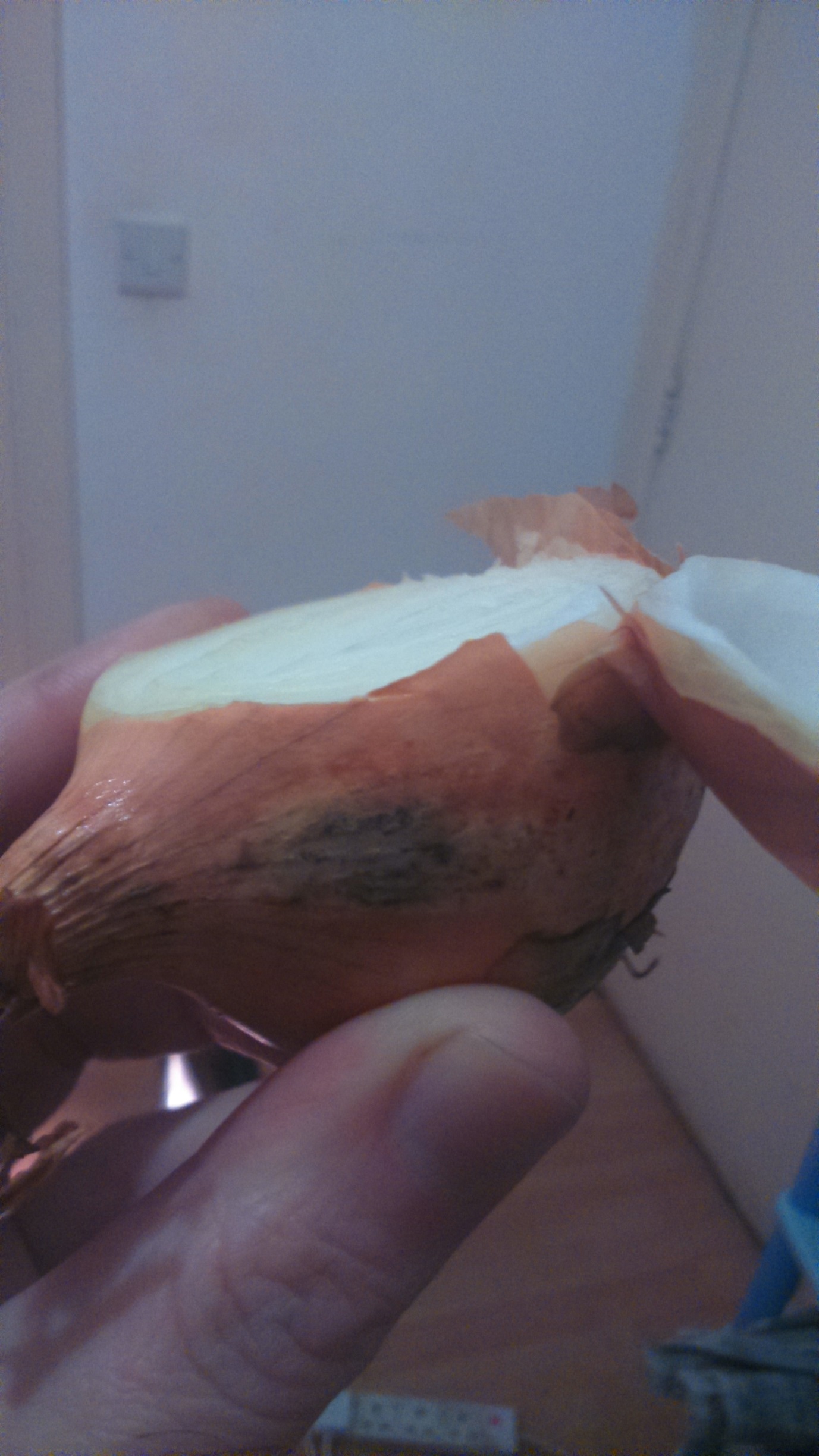 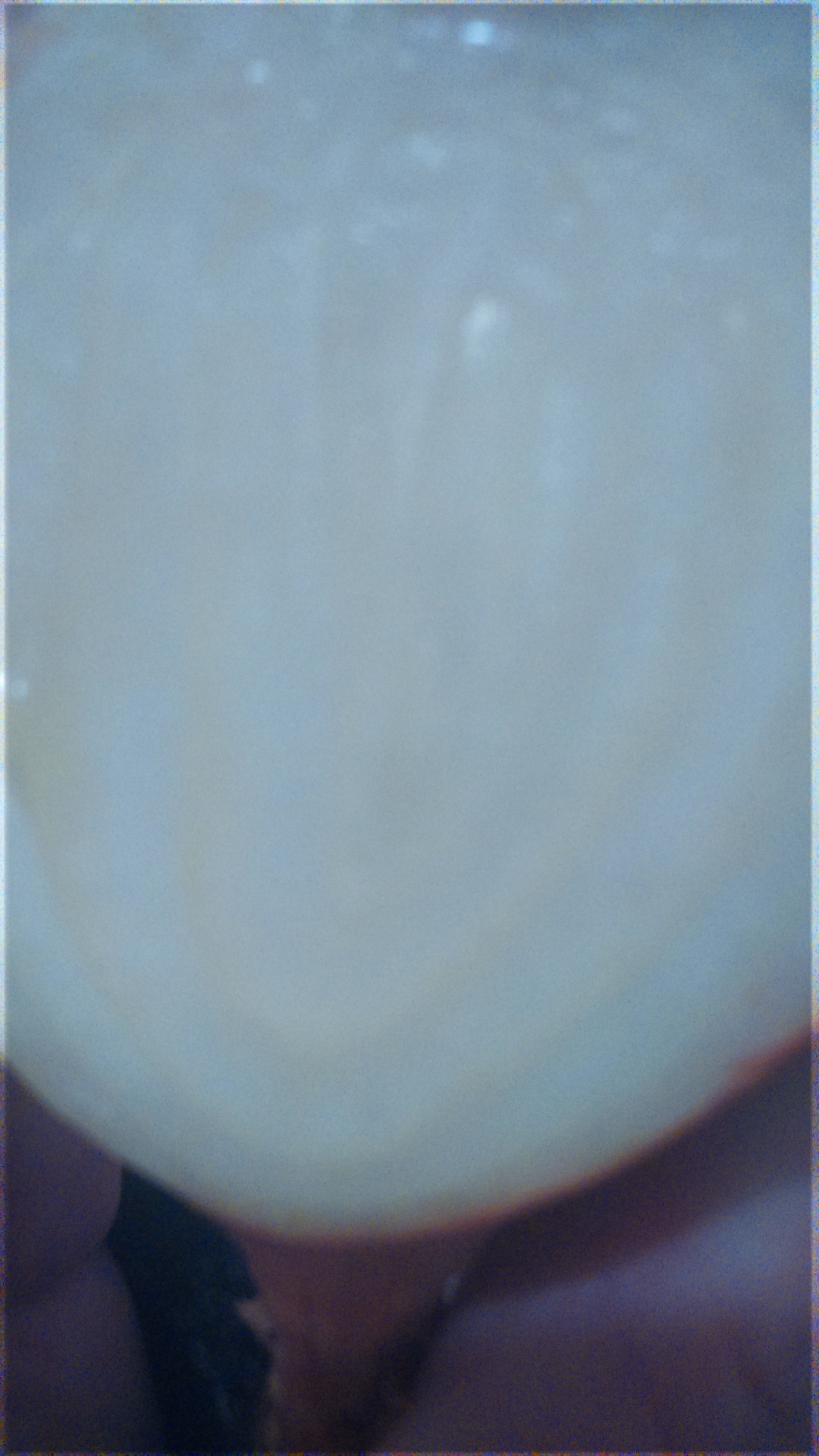 